1 июняЕсли сегодня природа подарила теплый солнечный день, то становится радостно вдвойне — потому что в первый день лета во многих странах отмечается Международный день детей (International Children's Day). Этот праздник многим россиянам знаком как Международный день защиты детей.

Международный день детей — один из самых старых международных праздников. Решение о его проведении было принято в 1925 году на Всемирной конференции, посвященной вопросам благополучия детей, в Женеве. История умалчивает, почему этот детский праздник было решено отмечать именно 1 июня.

По одной из версий, в 1925 году Генеральный консул Китая в Сан-Франциско собрал группу китайских детей-сирот и устроил для них празднование Дуань-у цзе (Фестиваля лодок-драконов), дата которого как раз пришлась на 1 июня. По счастливой случайности, день совпал и со временем проведения «детской» конференции в Женеве.

После Второй мировой войны, когда проблемы сохранения здоровья и благополучия детей были как никогда актуальны, в 1949 году в Париже состоялся конгресс женщин, на котором прозвучала клятва о безустанной борьбе за обеспечение прочного мира, как единственной гарантии счастья детей. Через год, в 1950 году 1 июня был проведен первый Международный день защиты детей, после чего этот праздник проводится ежегодно.У Международного дня детей есть флаг. На зеленом фоне, символизирующем рост, гармонию, свежесть и плодородие, вокруг знака Земли размещены стилизованные фигурки — красная, желтая, синяя, белая и черная. Эти человеческие фигурки символизируют разнообразие и терпимость. Знак Земли, размещенный в центре, — это символ нашего общего дома.

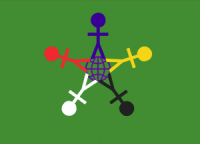 Флаг Международного дня детей